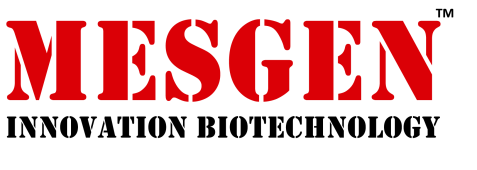 Catalog Number : MP34690                                                        Packaging Size : 100mg □ 1g □CAS : 2353-33-5                            Purity ≥ 99.5% MW=228.21                               MF= C8H12N4O4                             DescriptionDecitabine is an epigenetic modifier that inhibits DNA methyltransferase activity which results in DNA demethylation (hypomethylation) and gene activation by remodeling "opening" chromatin. Genes are synergistically reactivated when demethylation is combined with histone hyperacetylation. 5′-Azadeoxycytidine causes DNA demethylation or hemi-demethylation. DNA demethylation can regulate gene expression by "opening" the chromatin structure detectable as increased nuclease sensitivity. This remodeling of chromatin structure allows transcription factors to bind to the promoter regions, assembly of the transcription complex, and gene expression.SolubilityAcetic acid: water (1:1): soluble 50 mg/mLStorageStore at 2-8℃. Store in the dark.For Research Use Only. Not For Use In Diagnostic Procedures.